ANEXO VTERMO PARA DEVOLUÇÃO DO RECURSO FINANCEIROEu,		, CPF	, declaro que recebi o valor de R$	, referente ao Edital PROGRAD nº 123/2022, pelo qual foram concedidos recursos financeiros para viabilizar a participação dos cursos de graduação e do Ciclo Comum de Estudos na 3ª Mostra de Cursos de Graduação.Considerando a não utilização integral dos valores recebidos, solicito a emissão de Guia de Recolhimento da União no valor de R$	para a devolução dos recursos, que deverá ser encaminhada para meu e-mail institucional.Estou ciente que devo efetuar o pagamento da GRU no prazo definido na própria Guia.Fui informado que o não pagamento da Guia de Recolhimento da União, emitida em meu nome, implicará na inclusão do meu débito na Dívida Ativa da União e suas eventuais consequências.Foz do Iguaçu,	de	de 2022.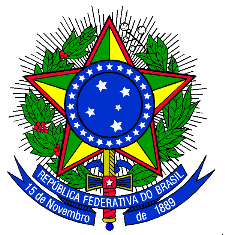 MINISTÉRIO DA EDUCAÇÃOUNIVERSIDADE FEDERAL DA INTEGRADocente responsável pela equipe de trabalho